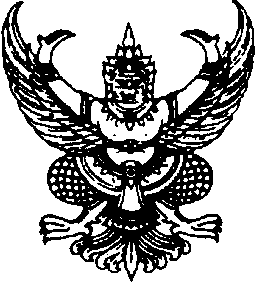 ข้อบังคับมหาวิทยาลัยธรรมศาสตร์ว่าด้วยการจัดการศึกษาแบบออนไลน์ พ.ศ. ๒๕๖๓______________________	โดยที่เป็นการสมควรให้มีการจัดการศึกษาในระบบการศึกษาแบบออนไลน์ เพื่อให้ความรู้ 
สร้างเสริมประสบการณ์ พัฒนาทักษะ แก่ผู้ที่สนใจ โดยอาจร่วมจัดการศึกษาร่วมกับสถาบันอุดมศึกษา
ทั้งที่เป็นของรัฐและเอกชน ส่วนราชการ หรือหน่วยงานอื่นของรัฐ และร่วมลงทุนกับเอกชนเพื่อจัดการศึกษา อันจะเป็นประโยชน์ต่อมหาวิทยาลัยและประเทศชาติ	อาศัยอำนาจตามความในมาตรา ๒๓ (๒) แห่งพระราชบัญญัติมหาวิทยาลัยธรรมศาสตร์ 
พ.ศ.๒๕๕๘ สภามหาวิทยาลัยธรรมศาสตร์ได้มีมติในการประชุมครั้งที่ ๗/๒๕๖๓ เมื่อวันที่ ๒๐ กรกฎาคม 
พ.ศ. ๒๕๖๓ เห็นชอบให้ออกข้อบังคับไว้ดังนี้	ข้อ ๑ ข้อบังคับนี้เรียกว่า “ข้อบังคับมหาวิทยาลัยธรรมศาสตร์ว่าด้วยการจัดการศึกษา
แบบออนไลน์ พ.ศ. ๒๕๖๓”	ข้อ ๒ ข้อบังคับนี้ให้ใช้บังคับตั้งแต่วันถัดจากวันประกาศเป็นต้นไป	ข้อ ๓ ในข้อบังคับนี้		“อธิการบดี” หมายความว่า อธิการบดีมหาวิทยาลัยธรรมศาสตร์		“สภามหาวิทยาลัย” หมายความว่า สภามหาวิทยาลัยธรรมศาสตร์		“คณะ” หมายความรวมถึง วิทยาลัย สถาบัน หรือส่วนงานที่เรียกชื่ออย่างอื่น
ของมหาวิทยาลัยที่จัดการศึกษา		“คณบดี” หมายความรวมถึง ผู้อำนวยกาสถาบันหรือหัวหน้าส่วนงานที่เรียกชื่ออย่างอื่น
ของมหาวิทยาลัยที่จัดการศึกษา		“คณะกรรมการประจำคณะ” หมายความรวมถึง คณะกรรมการประจำวิทยาลัย สถาบัน 
หรือส่วนงานที่เรียกชื่ออย่างอื่นของมหาวิทยาลัยที่จัดการศึกษา		“การจัดการศึกษา” หมายความว่า การจัดการศึกษาที่เป็นหลักสูตรในระดับบัณฑิต มหาบัณฑิต ดุษฎีบัณฑิต ประกาศนียบัตรบัณฑิต		ข้อ ๔ การจัดการศึกษาแบบออนไลน์ เป็นการจัดการศึกษาผ่านเทคโนโลยีการสื่อสาร
แบบอิเล็กทรอนิกส์ ซึ่งแบ่งออกเป็นสองลักษณะ ดังนี้		(๑) การเรียนเพื่อรู้ ได้แก่ การเรียนที่มีวัตถุประสงค์หลักเพื่อพัฒนาทักษะ และความรู้เพิ่มเติม
โดยไม่มีการประเมินผลการเรียนและไม่มีการสะสมหน่วยกิต		(๒) การเรียนเพื่อสะสมหน่วยกิต ได้แก่ การเรียนเพื่อพัฒนาทักษะ และความรู้เพิ่มเติม
ที่มีการประเมินผลการเรียนและได้รับประกาศนียบัตรเป็นรายวิชา หรือกลุ่มวิชา โดยหน่วยกิตที่ได้รับ
สามารถสะสมเพื่อการศึกษาต่อในหลักสูตรของมหาวิทยาลัยตามหลักเกณฑ์ที่กำนดไว้ในข้อบังคับ
ว่าด้วยการศึกษาของมหาวิทยาลัยและตามข้อกำหนดของหลักสูตร		ข้อ ๕ ให้สภามหาวิทยาลัยแต่งตั้งคณะกรรมการบริหารการศึกษาแบบออนไลน์ 
โดยมีองค์ประกอบ ดังต่อไปนี้		(๑) รองอธิการบดีที่ได้รับมอบหมายให้รับผิดชอบดูแลงานด้านวิชาการ เป็นประธาน		(๒) คณบดีที่ได้รับการเสนอชื่อจากที่ประชุมคณะกรรมการบริหารมหาวิทยาลัย จำนวน ๔ คน จากกลุ่มสาขาวิชาสังคมศาสตร์ มนุษยศาสตร์ วิทยาศาสตร์และเทคโนโลยี วิทยาศาสตร์สุขภาพ 
สาขาวิชาละ ๑ คน เป็นกรรมการ		(๓) ผู้ทรงคุณวุฒิที่สภามหาวิทยาลัยพิจารณาแต่งตั้งจากการเสนอชื่อของอธิการบดี 
จำนวนไม่เกิน ๒ คน เป็นกรรมการ		(๔) รองอธิการบดีที่ได้รับมอหบหมายให้รับผิดชอบดูแลงานเทคโนโลยีสารสนเทศ
ของมหาวิทยาลัย เป็นกรรมการ		ให้ผู้อำนวยการกองบริหารงานวิชาการ เป็นกรรมการและเลขานุการ		ข้อ ๖ ให้กรรมการตาม ข้อ ๕ (๒) และ (๓) มีวาระการดำรงตำแหน่งคราวละสองปี		นอกจากการพ้นจากตำแหน่งตามวาระ กรรมการตามข้อ ๕ (๒) พ้นจากตำแหน่งเมื่อพ้นจากการเป็นคณบดี		นอกจากการพ้นจากตำแหน่งตามวาระ กรรมการตามข้อ ๕ (๓) พ้นจากตำแหน่งเมื่อ		(๑) ตาย		(๒) ลาออก		(๓) เป็นคนไร้ความสามารถหรือเสมือนไร้ความสามารถ		(๔) เป็นคนล้มละลาย		(๕) ถูกจำคุกโดยคำพิพากษาถึงที่สุดให้จำคุก		(๖) สภามหาวิทยาลัยมีมติให้พ้นจากตำแหน่ง		ข้อ ๗ ในกรณีที่กรรมการว่างลงไม่ว่าด้วยเหตุใดและยังไม่มีการดำเนินการแต่งตั้ง
แทนตำแหน่งที่ว่างให้คณะกรรมการประกอบด้วยกรรมการเท่าที่มีอยู่		ข้อ ๘ ในกรณีที่กรรมการพ้นจากตำแหน่งก่อนหมดวาระ ให้ดำเนินการแต่งตั้งกรรมการ
สืบแทน เว้นแต่ในกรณีวาระของกรรมการเหลืออยู่ไม่ถึงหกสิบวันจะไม่ดำเนินการแต่งตั้งสืบแทนก็ได้		ในกรณีที่กรรมการพ้นจากตำแหน่งก่อนหมดวาระและได้มีการดำเนินการแต่งตั้งกรรมการแทนแล้ว ให้ผู้นั้นอยู่ในตำแหน่งเท่ากับวาระที่เหลืออยู่ของผู้ที่ตนแทน		ข้อ ๙ ให้คณะกรรมการบริหารการศึกษาแบบออนไลน์มีอำนาจหน้าที่ ดังต่อไปนี้		(๑) จัดทำนโยบายและหลักเกณฑ์การจัดการศึกษาแบบออนไลน์เสนอต่อคณะกรรมการนโยบายวิชาการเพื่อพิจารณากำหนดนโยบายและหลักเกณฑ์การจัดการศึกษาแบบออนไลน์
ของมหาวิทยาลัย		(๒) กำกับดูแลการจัดการศึกษาแบบออนไลน์ของมหาวิทยาลัยและของคณะให้เป็นไปตามข้อบังคับที่เกี่ยวข้อง		(๓) ส่งเสริมให้คณะจัดการศึกษาโครงการจัดการศึกษาแบบออนไลน์ระดับคณะ		(๔) เสนอแนะต่ออธิการบดีให้นำหลักสูตรของมหาวิทยาลัยมาจัดการศึกษาโครงการ
จัดการศึกษาแบบออนไลน์ระดับมหาวิทยาลัย		(๕) บริหารจัดการโครงการจัดการศึกษาแบบออนไลน์ระดับมหาวิทยาลัย
ตามที่ได้รับมอบหมายจากคณะกรรมการนโยบายวิชาการและสภามหาวิทยาลัย ตามหลักเกณฑ์ วิธีการ 
และเงื่อนไขของข้อบังคับนี้และข้อบังคับว่าด้วยการจัดการศึกษาที่เกี่ยวข้องของมหาวิทยาลัย		(๖) กลั่นกรองข้อตกลงการจัดการศึกษาแบบออนไลน์ร่วมกับสถาบันอุดมศึกษา
หรือหน่วยงานอื่น		(๗) ดำเนินการอื่น ๆ ที่เกี่ยวข้องกับการจัดการศึกษาแบบออนไลน์ตามที่สภามหาวิทยาลัยคณะกรรมการนโยบายวิชาการ หรืออธิการบดีมอบหมาย		ให้คณะกรรมการบริหารการศึกษาแบบออนไลน์รายงานผลการดำเนินงานต่อคณะกรรมการ นโยบายวิชาการทุกสามเดือน		ข้อ ๑๐ หลักเกณฑ์และวิธีการจัดการเรียนการสอน การประเมินผลและการวัดผล 
ให้นำข้อบังคับมหาวิทยาลัยธรรมศาสตร์ว่าด้วยการศึกษาระดับปริญญาตรี และข้อบังคับมหาวิทยาลัย ธรรมศาสตร์ว่าด้วยการศึกษาระดับบัณฑิตศึกษา มาใช้บังคับโดยอนุโลม แต่ส่วนที่โดยสภาพเป็นเรื่องเฉพาะของการจัดการศึกษาแบบออนไลน์ คณะกรรมการบริหารการศึกษาแบบออนไลน์อาจกำหนดหลักเกณฑ์
และวิธีการเพิ่มเติมโดยเสนอต่ออธิการบดีโดยความเห็นชอบของคณะกรรมการนโยบายวิชาการ
เพื่อออกเป็นประกาศมหาวิทยาลัยได้		ข้อ ๑๑ การเทียบโอนรายวิชาและหน่วยกิตและการเทียบโอนความรู้เพื่อการศึกษา
ในหลักสูตรของมหาวิทยาลัย ให้เป็นไปตามที่กำหนดไว้ในข้อบังคับมหาวิทยาลัยธรรมศาสตร์ว่าด้วยการศึกษาระดับปริญญาตรี และข้อบังคับมหาวิทยาลัยธรรมศาสตร์ว่าด้วยการศึกษาแบบระดับบัณฑิตศึกษา		ข้อ ๑๒ การศึกษาแบบออนไลน์อาจดำเนินการร่วมกับสถาบันอุดมศึกษาทั้งที่เป็นของรัฐ
และเอกชน ส่วนราชการ หรือหน่วยงานอื่นของรัฐ และอาจดำเนินการโดยร่วมทุนกับเอกชน
เพื่อการจัดการศึกษาก็ได้		หลักเกณฑ์และวิธีการร่วมทุนเพื่อจัดการศึกษาในระบบการศึกษาแบบออนไลน์กับเอกชน
ให้เป็นไปตามข้อบังคับมหาวิทยาลัยธรรมศาสตร์ว่าด้วยการร่วมทุนเพื่อประโยชน์แก่กิจการของมหาวิทยาลัย		ข้อ ๑๓ ค่าธรรมเนียมการศึกษาแบบออนไลน์ที่ทำร่วมกับสถาบันอุดมศึกษา ส่วนราชการ
หรือหน่วยงานอื่นของรัฐ ให้เป็นไปตามที่สภามหาวิทยาลัยพิจารณาให้ความเห็นชอบ โดยอธิการบดี
ทำเป็นประกาศมหาวิทยาลัย		ค่าธรรมเนียมการศึกษาแบบออนไลน์ที่ร่วมทุนกับเอกชน ให้เป็นไปตามข้อบังคับมหาวิทยาลัย ธรรมศาสตร์ว่าด้วยการร่วมทุนเพื่อประโยชน์แก่กิจการของมหาวิทยาลัย		ข้อ ๑๔ การจัดการศึกษาแบบออนไลน์มีสองประเภท ดังต่อไปนี้		(๑) การจัดการศึกษาแบบออนไลน์ระดับมหาวิทยาลัย		(๒) การจัดการศึกษาแบบออนไลน์ระดับคณะ		ข้อ ๑๕ ให้คณะที่ประสงค์จะจัดทำโครงการจัดการศึกษาแบบออนไลน์ระดับคณะ 
เสนอโครงการต่อคณะกรรมการบริหารการศึกษาแบบออนไลน์เพื่อพิจารณาให้ความเห็น		ให้คณะกรรมการบริหารการศึกษาแบบออนไลน์เสนอโครงการจัดการศึกษาแบบออนไลน์
ระดับคณะพร้อมทั้งความเห็นต่อคณะกรรมการนโยบายวิชาการและสภามหาวิทยาลัยพิจารณาอนุมัติ
โดยมิชักช้า		ในกรณีตามวรรคหนึ่ง หากคณะมความประสงค์ขอรับการสนับสนุนจากมหาวิทยาลัย 
ให้แจ้งความประสงค์ดังกล่าวพร้อมกับโครงการต่อคณะกรรมการบริหารการศึกษาแบบออนไลน์		ข้อ ๑๖ ในกรณีที่คณะไม่ประสงค์จะจัดทำโครงการจัดการศึกษาแบบออนไลน์ระดับคณะ
ด้วยตนเองแต่ประสงค์ให้มหาวิทยาลัยดำเนินการแทน หรือในกรณีที่อธิการบดีเห็นสมควรนำหลักสูตร
ที่อยู่ในความรับผิดชอบหรือควรอยู่ในความรับผิดชอบของคณะใดคณะหนึ่งจัดการศึกษาแบบออนไลน์
ระดับมหาวิทยาลัย และคณะนั้นไม่ขัดข้อง ให้คณะหรืออธิการบดีแล้วแต่กรณี เสนอโครงการจัดการศึกษา
แบบออนไลน์ต่อคณะกรรมการบริหารการศึกษาแบบออนไลน์เพื่อให้ความเห็นและเสนอต่อคณะกรรมการนโยบายวิชาการและสภามหาวิทยาลัยเพื่อพิจารณาอนุมัติ ทั้งนี้ การดำเนินการจัดการศึกษาดังกล่าวจะต้องเป็นประโยชน์ต่อมหาวิทยาลัยหรือสังคม		ให้คณะกรรมการบริหารการศึกษาแบบออนไลน์เป็นผู้ดำเนินการจัดการศึกษาและบริหารโครงการจัดการศึกษาแบบออนไลน์ที่ได้รับอนุมัติจากคณะกรรมการนโยบายวิชาการและสภามหาวิทยาลัย
ตามวรรคหนึ่ง		ข้อ ๑๗ การจัดการศึกษาแบบออนไลน์ระดับคณะหากกรณีเป็นหลักสูตรที่มีการเชื่อมโยง
หรือต้องเกี่ยวข้องสัมพันธ์กันในหลายคณะ ให้มหาวิทยาลัยคำนึงถึงความมีเอกภาพของรายวิชา 
ตลอดจนการจัดสรรบทบาทหน้าที่ของแต่ละคณะเพื่อให้มีประสิทธิภาพด้วย		ข้อ ๑๘ ในกรณีที่อธิการบดีเห็นสมควรนำหลักสูตรที่อยู่ในความรับผิดชอบหรือควรอยู่
ในความรับผิดชอบของคณะใดคณะหนึ่งจัดการศึกษาแบบออนไลน์ระดับมหาวิทยาลัยและการดำเนินการ
จัดการศึกษาดังกล่าวจะเป็นประโยชน์ต่อมหาวิทยาลัยหรือสังคม แต่คณะไม่เห็นด้วย ให้คณะกรรมการบริหารการศึกษาแบบออนไลน์ทำความเห็นเสนอต่อคณะกรรมการนโยบายวิชาการเพื่อพิจารณาว่าควรจัดการศึกษา
หลักสูตรนั้นแบบออนไลน์หรือไม่		หากคณะกรรมการนโยบายวิชาการพิจารณาเห็นควรให้จัดการศึกษาหลักสูตรนั้น
แบบออนไลน์ให้คณะพิจารณาว่าจะดำเนินการจัดการศึกษาแบบออนไลน์ระดับคณะด้วยตนเองหรือไม่
อีกครั้งหนึ่ง หากคณะไม่ประสงค์จะจัดการศึกษาแบบออนไลน์ด้วยตนเอง ให้คณะกรรมการบริหารการศึกษาแบบออนไลน์เป็นผู้ดำเนินการจัดการศึกษาและบริหารโครงการต่อไป		ข้อ ๑๙ ในโครงการจัดการศึกษาแบบออนไลน์ระดับมหาวิทยาลัย ให้ประธานคณะกรรมการบริหารการศึกษาแบบออนไลน์ทำหน้าที่เป็นคณบดี และคณะกรรมการบริหารการศึกษาแบบออนไลน์
ทำหน้าที่เป็นคณะกรรมการประจำคณะ ตามข้อบังคับมหาวิทยาลัยธรรมศาสตร์ว่าด้วยการจัดการศึกษา
แบบระดับปริญญาตรีและระดับบัณฑิตศึกษาตามแต่กรณี รวมถึงข้อบังคับ ระเบียบ หรือประกาศอื่นที่เกี่ยวข้อง		ข้อ ๒๐ ให้อธิการบดีเป็นผู้รักษาการตามข้อบังคับนี้  และให้มีอำนาจออกประกาศ
เพื่อกำหนดให้เป็นไปตามข้อบังคับนี้บทเฉพาะกาล		ข้อ ๒๑ ให้สภามหาวิทยาลัยดำเนินการแต่งตั้งคณะกรรมการบริหารการศึกษาแบบออนไลน์ภายในเก้าสิบวันนับตั้งแต่วันที่ข้อบังคับนี้มีผลใช้บังคับ		ให้คณะกรรมการกำกับดูแลการจัดการศึกษาแบบออนไลน์ที่สภามหาวิทยาลัยแต่งตั้ง
ก่อนวันที่ข้อบังคับนี้มีผลใช้บังคับ ปฏิบัติหน้าที่เป็นคณะกรรมการบริหารการศึกษาแบบออนไลน์ 
จนกว่าจะมีคำสั่งแต่งตั้งคณะกรรมการบริหารการศึกษาแบบออนไลน์ตามข้อบังคับนี้		ประกาศ ณ วันที่ ๖ สิงหาคม พ.ศ. ๒๕๖๓				     (ศาสตราจารย์พิเศษ นรนิติ เศรษฐบุตร)					   นายกสภามหาวิทยาลัย